Škola za montažu instalacijai metalnih konstrukcija,Sveti Duh 129, ZagrebŠk.godina 202_./202_.ZAVRŠNI RADNaziv završnog radaPOPIS SLIKASlika 1. Opći graf toplinske obrade	2Popis slika i tablica dodati pritiskom kartice Reference – Umetni tablicu slika (slika ili tablica).POPIS TABLICATablica 1. Tablica fizikalnih veličina	3Da bi dodali novi naslov, u traci Polazno, stisnu se Stilovi i izabere se Naslov 1. Za podnaslove se pritisne Naslov 2. Svaki naslov se piše na novoj stranici, a podnaslovi mogu biti na istoj stranici kao i naslov.Cijeli rad se piše u fontu Times New Roman, veličine 12, s obostranim poravnanjem.Promjenom naslova i podnaslova, mora se ažurirati tablica sadržaja, pritiskom desnog klika na  sadržaj i Ažuriraj polje – Ažuriraj cijelu tablicu.1. UVODU uvodu opisati rad, uvesti u povijest, glavne pojmove, postupke, itd.Rad se NE SMIJE prepisati iz literature koja se koristi, već se mora pisati vlastitim riječima. Sve što je citirano, mora biti označeno iz koje je literature preuzeto. Primjer:Ukoliko je tema Toplinska obrada čelika, u uvodu se općenito piše o čeliku, toplinskoj obradi, nabrajaju se postupci toplinske obrade, opisuje se opći graf toplinske obrade i sl. 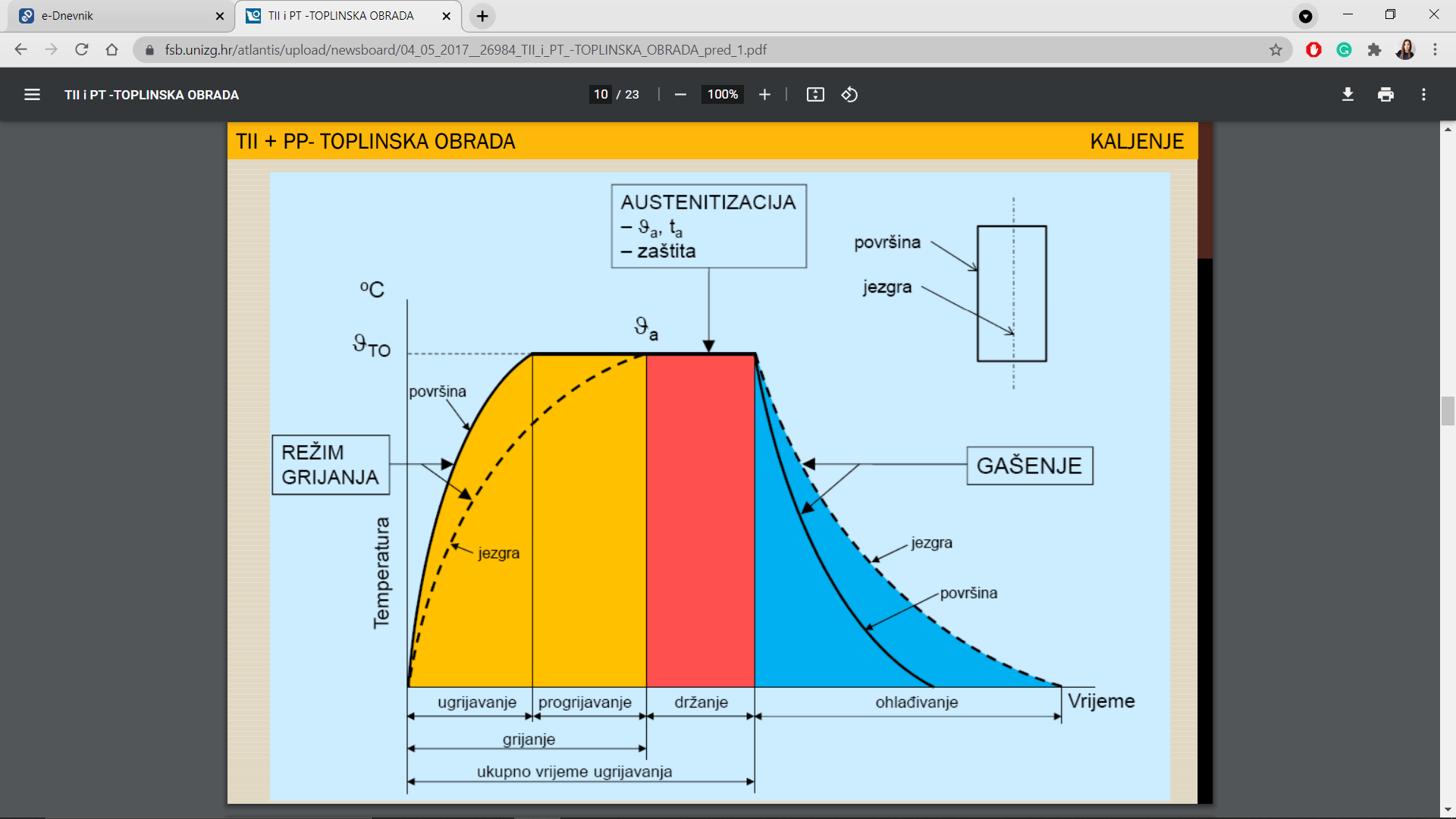 Slika 1. Opći graf toplinske obradeSlike ne smiju biti mutne, moraju biti dovoljno velike da su čitljive, ali ne nepotrebno velike. Opis slike se stavlja desnim klikom na sliku i pritiskom na Umetni opis - slike. Ukoliko se mijenja redoslijed slika, potrebno je kliknuti desnim klikom na broj slika (Slika 1.) i stisnuti Ažuriraj polje.Opis slike mora biti ispod slike, u fontu Times New Roman, veličine 12, središnje poravnanje (centrirano), kao na primjeru iznad.2. RAZRADACjelina razrada se odnosi na detaljan opis rada. Naslov cjeline se mijenja s obzirom na temu o kojoj se piše. Primjer:Ukoliko je tema Toplinska obrada čelika, umjesto razrade se može krenuti s Toplinskom obradom čitavog volumena pa se unutar te teme opiše i Kaljenje, Poboljšavanje, Popuštanje, Postupci žarenja, Precipitacijsko očvršćivanje i sl. Nakon toga se mogu opisati Toplinsko-kemijski postupci itd.O svakoj se temi piše detaljno, tekst se potkrjepljuje sa slikama, tablicama, grafovima i sl.Tablica 1. Tablica fizikalnih veličinaOpis tablice se stavlja desnim klikom na tablicu i pritiskom na Umetni opis - tablica. Ukoliko se mijenja redoslijed tablica, potrebno je kliknuti desnim klikom na broj tablice (Tablica 1.) i stisnuti Ažuriraj polje.Opis tablice mora biti iznad tablice, u fontu Times New Roman, veličine 12, s lijevim poravnanjem, kao na primjeru iznad.3. ZAKLJUČAKU zaključku sumirati rad i donijeti zaključak o temi. 
Primjer:Ukoliko je tema Toplinska obrada čelika, osvrnuti se na postupke koji su možda zastarjeli, koji bi se mogli unaprijediti i na koji način, koji postupci su bolji za određene primjene, koji su lošiji itd.LITERATURA[1] Ljubas D, Ćurković L, Marinović V, Bačić I, Tavcar B. Photocatalytic degradation of azo dyes by sol–gel TiO2 films: effects of polyethylene glycol addition, reaction temperatures and irradiation wavelengths. Reaction Kinetics, Mechanisms and Catalysis. 2015;116:563[2] Ćurković L. Nanomaterijali - podloge za predavanja. Zagreb: Fakultet strojarstva i brodogradnje; 2018.[3] Marinović V. Fotokatalitička razgradnja azo bojila sol-gel filmovima titanijevog dioksida [Doktorska disertacija]. Zagreb: Sveučilište u Zagrebu; 2012.[4] Antibiotici. Hrvatska Enciklopedija; [pristupljeno 17.03.2020.]. Dostupno na: https://www.enciklopedija.hr/natuknica.aspx?id=2973#[5] Ivušić V, Franz M, Španiček Đ, Ćurković L. Materijali I. Zagreb: Fakultet strojarstva i brodogradnje; 2011.Na kraju rada stavlja se literatura. U navedenim primjerima su različiti izvori literature s pravilnim pisanjem. Primjer [1] je znanstveni članak, [2] predavanja s nastave (prezentacije), [3] doktorska disertacija (može biti i završni rad ili diplomski rad), [4] je internetska stranica, [5] je knjiga. Na temelju toga pisati vlastitu literaturu.Literatura NE SMIJE biti samo internetske stranice. Wikipediju IZBJEGAVATI.Učenik:Mentor:Ime i prezime, razredIme i prezime, titulaNaziv fizikalne veličineOznaka fizikalne veličineMjerna jedinicaSilaFNEnergijaEJ